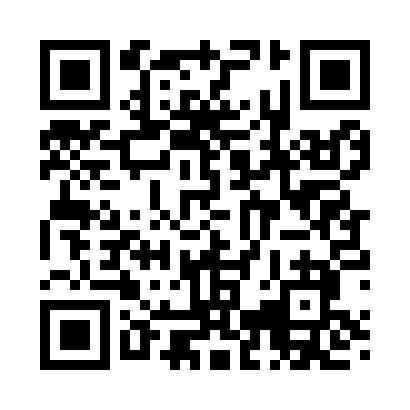 Prayer times for Abrams Way, Utah, USAWed 1 May 2024 - Fri 31 May 2024High Latitude Method: Angle Based RulePrayer Calculation Method: Islamic Society of North AmericaAsar Calculation Method: ShafiPrayer times provided by https://www.salahtimes.comDateDayFajrSunriseDhuhrAsrMaghribIsha1Wed4:596:251:255:178:259:512Thu4:576:231:255:178:269:533Fri4:566:221:245:178:279:544Sat4:546:211:245:178:289:565Sun4:526:201:245:188:299:576Mon4:516:191:245:188:309:587Tue4:496:171:245:188:3110:008Wed4:486:161:245:198:3210:019Thu4:466:151:245:198:3310:0310Fri4:456:141:245:198:3410:0411Sat4:436:131:245:198:3510:0612Sun4:426:121:245:208:3610:0713Mon4:406:111:245:208:3710:0814Tue4:396:101:245:208:3810:1015Wed4:386:091:245:218:3910:1116Thu4:366:081:245:218:4010:1217Fri4:356:071:245:218:4110:1418Sat4:346:061:245:218:4210:1519Sun4:336:061:245:228:4310:1620Mon4:316:051:245:228:4410:1821Tue4:306:041:245:228:4510:1922Wed4:296:031:245:238:4610:2023Thu4:286:021:245:238:4710:2224Fri4:276:021:255:238:4810:2325Sat4:266:011:255:238:4910:2426Sun4:256:001:255:248:4910:2527Mon4:246:001:255:248:5010:2728Tue4:235:591:255:248:5110:2829Wed4:225:591:255:258:5210:2930Thu4:215:581:255:258:5310:3031Fri4:205:581:255:258:5310:31